July 2021July 2021July 2021July 2021July 2021July 2021July 2021July 2021July 2021SundayMondayMondayTuesdayTuesdayWednesdayThursdayFridaySaturday1   Promoting Self Esteem2Open Discussion3Substance Abuse Prevention4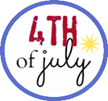 5 Community Resources5 Community Resources6 Communicating with Your Children6 Communicating with Your Children78 Problem Solving, Decision Making, Negotiation & Compromise9Child Abuse Awareness: SBS10 Living with ADHD1112Child Abuse Awareness: What Is Child Abuse?12Child Abuse Awareness: What Is Child Abuse?13Discipline vs Punishment13Discipline vs Punishment1415 Healthy Kids16 Stress Management for Parents17Respecting Differences1819Family Nutrition19Family Nutrition20Anger Management for Children20Anger Management for Children2122 Safety in Home23Stress Management for Children24Peer PressureAugust 2021August 2021August 2021August 2021August 2021August 2021August 2021August 2021August 2021SundaySundayMondayMondayTuesdayWednesdayThursdayFridaySaturday112        Child Development/Age Appropriate Expectations2        Child Development/Age Appropriate Expectations3Stress Management for Parents45 Substance Abuse Prevention6Promoting Self-Esteem in Children7Money Management889Communicating with Your Children9Communicating with Your Children10Managing Stress in Children1112Problem Solving, Decision Making, Negotiation & Compromise13Living With ADHD14   Four Elements of Connection151516Discipline vs Punishment16Discipline vs Punishment17Meeting Your & Your Child’s Needs1819Healthy Kids20Respecting Differences21Community Resources222223Setting Limits/Family Rules23Setting Limits/Family Rules24Promoting Self Esteem in Children2526Safety in the Home27Peer Pressure28Helping Your Child Develop Empathy292930Anger Management for Parents30Anger Management for Parents31Problem Solving, Decision Making, Negotiation & Compromise31Problem Solving, Decision Making, Negotiation & Compromise31Problem Solving, Decision Making, Negotiation & Compromise31Problem Solving, Decision Making, Negotiation & Compromise31Problem Solving, Decision Making, Negotiation & CompromiseSeptember 2021September 2021September 2021September 2021September 2021September 2021September 2021September 2021September 2021SundaySundayMondayMondayTuesdayWednesdayThursdayFridaySaturday12  Child Abuse Awareness: Sexual Abuse Prevention-CHIPS3Money Management4   NO GROUP556Labor DayNO GROUP6Labor DayNO GROUP7Healthy Kids89Substance Abuse Prevention10Open Discussion11            Child Development/Age Appropriate Expectations121213Child Abuse Awareness: Shaken Baby Syndrome13Child Abuse Awareness: Shaken Baby Syndrome14Safety in the Home1516Living with ADHD17Four Elements of Connection18The Importance of Reading Aloud191920Stress Management for Parents20Stress Management for Parents21     Child Abuse Awareness: Sexual Abuse Prevention-CHIPS2223Respecting Differences24Substance Abuse and Parenting25           Parenting Styles262627Managing Stress in Children27Managing Stress in Children28Substance Abuse Prevention2930Community Resources30Community Resources30Community ResourcesOctober 2021October 2021October 2021October 2021October 2021October 2021October 2021October 2021October 2021SundaySundayMondayMondayTuesdayWednesdayThursdayFridaySaturday1Child Abuse Awareness: What is Child Abuse?2Communicating with Your Children334Meeting Your & Your Child’s Needs4Meeting Your & Your Child’s Needs5Living with ADHD67Peer Pressure8Family Nutrition9Discipline vs Punishment101011Promoting Self Esteem in Children11Promoting Self Esteem in Children12Respecting Differences1314Money Management15Helping Your Child Develop Empathy16          Setting Limits/Family Rules171718     Problem Solving, Decision Making, Negotiation& Compromise18     Problem Solving, Decision Making, Negotiation& Compromise19Community Resources2021Open Discussion22Parenting Styles23Anger Management for Parents2431                    2431                    25Healthy Kids25Healthy Kids26Promoting Self Esteem2728Four Elements of Connection29      ChildDevelopment/Age Appropriate Expectations30Anger Management for ChildrenNovember 2021November 2021November 2021November 2021November 2021November 2021November 2021November 2021November 2021SundaySundayMondayMondayTuesdayWednesdayThursdayFridaySaturday1Safety in the Home1Safety in the Home2Living With ADHD34Substance Abuse and Parenting5Communicating with Your Children6Child Abuse Awareness: Shaken Baby Syndrome778Open Discussion8Open Discussion9Four Elements of Connection1011Child Abuse Awareness: What is Child Abuse?12Discipline vs Punishment13Stress Management for Parents141415Substance Abuse Prevention15Substance Abuse Prevention16Substance Abuse and Parenting1718Helping Your Child Develop Empathy19Anger Management for Parents20Meeting Your Child’s Needs212122Community Resources22Community Resources23Child Abuse Awareness: What is Child Abuse?2425   NO GROUP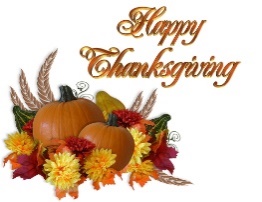 26NO GROUP27NO GROUP282829Respecting Differences29Respecting Differences30Open Discussion30Open Discussion30Open Discussion30Open Discussion30Open DiscussionDecember 2021December 2021December 2021December 2021December 2021December 2021December 2021December 2021December 2021SundaySundayMondayMondayTuesdayWednesdayThursdayFridaySaturday12Parenting Styles3Anger Management for Children4Promoting Self Esteem in Children556Peer Pressure6Peer Pressure7Helping Your Child Develop Empathy89      Child Development/Age Appropriate Expectations10 Child Abuse Awareness: Shaken Baby Syndrome11Problem Solving121213  Money Management13  Money Management14  Communicating with Your Children15 16  Family Nutrition17  Family Traditions18 Healthy Kids191920 Office closedNo Group20 Office closedNo Group21 Office closedNo Group22 Office closed23 Office closedNo Group24 Office closedNo Group25         No Group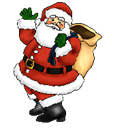 262627  Office closedNo Group27  Office closedNo Group28  Office closedNo Group29 Office closed30 Office closedNo Group31 Office closedNo Group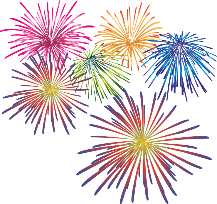 January 1, 2022No Group